※活動名稱：美術社暨高三畢業生聯合畫展※活動名稱：綜合職能科學生療癒系畫展※活動名稱：綜合職能科學生療癒系畫展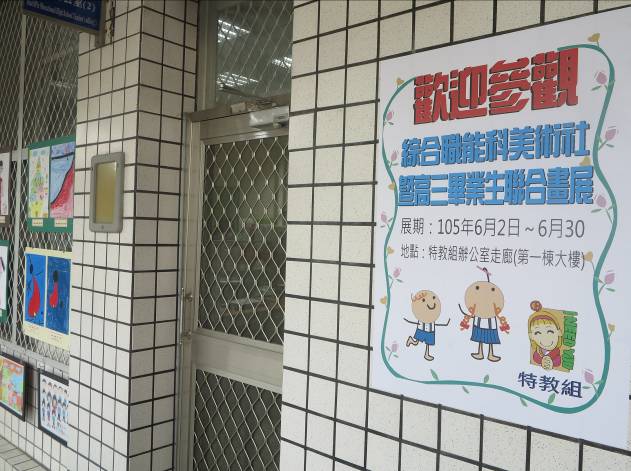 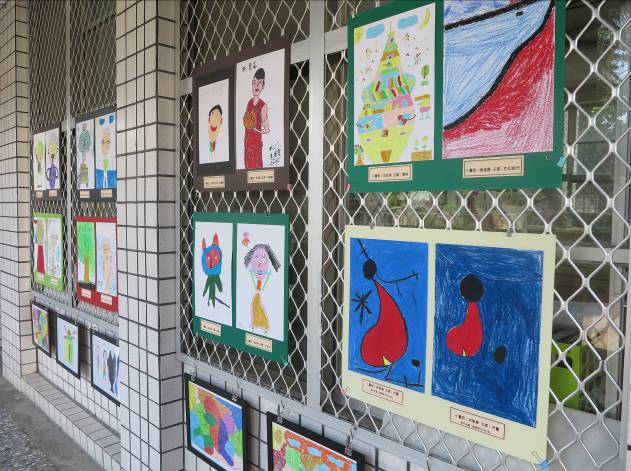 地點：特教辦公室前走廊展出作品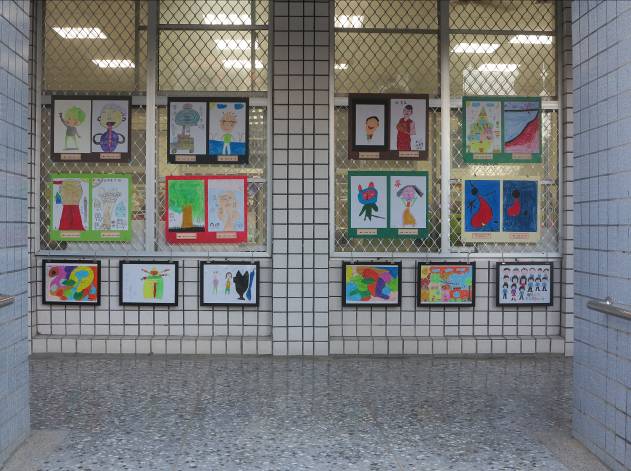 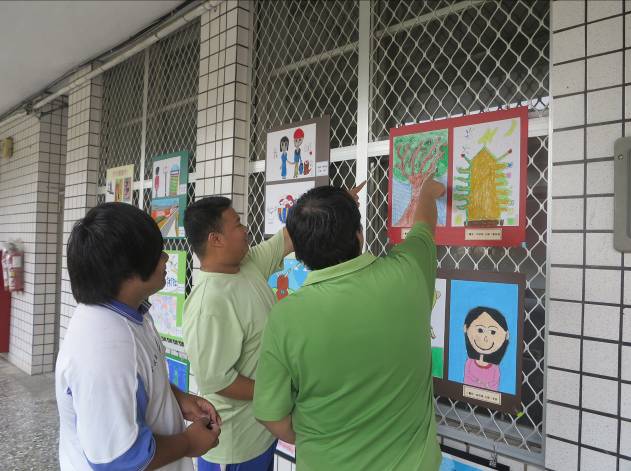 展出作品小畫家跟老師介紹自己的作品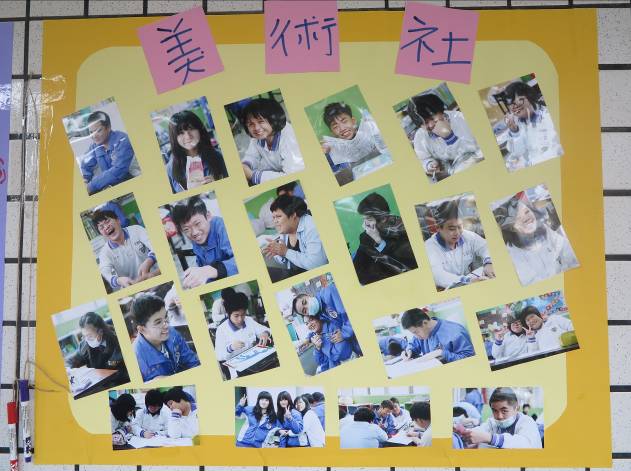 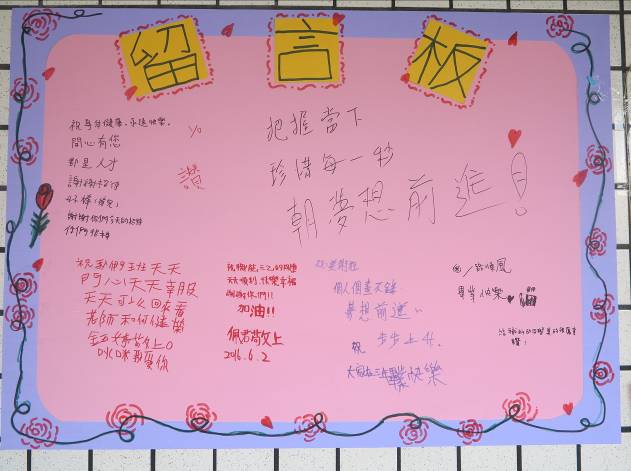 美術社成員照片按一個讚～留言板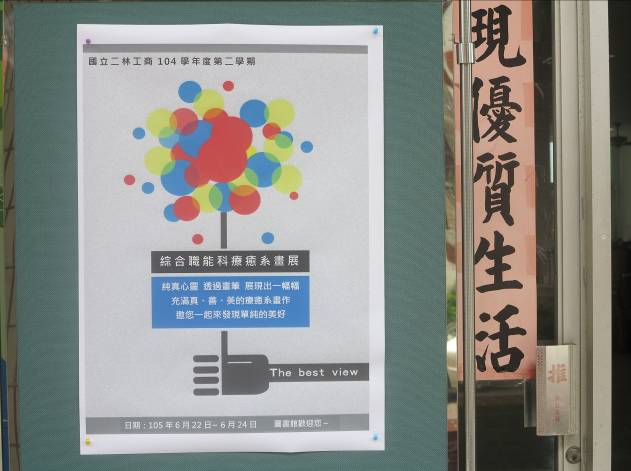 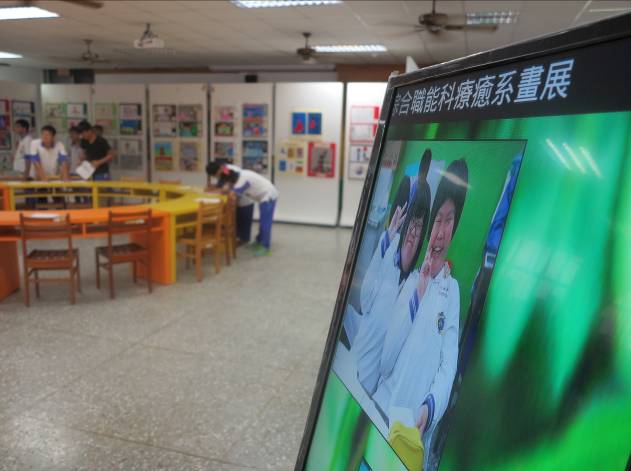 綜合職能科療癒系畫展（圖書館）小畫家照片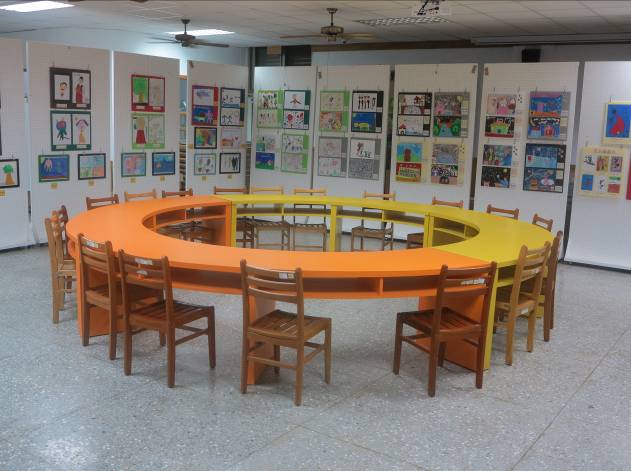 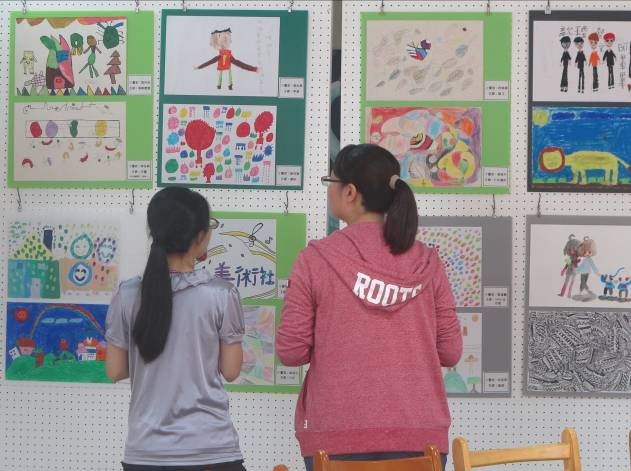 展覽空間教師們前來欣賞畫作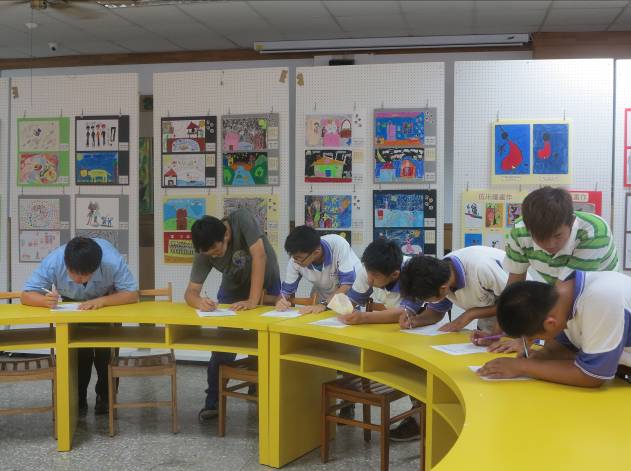 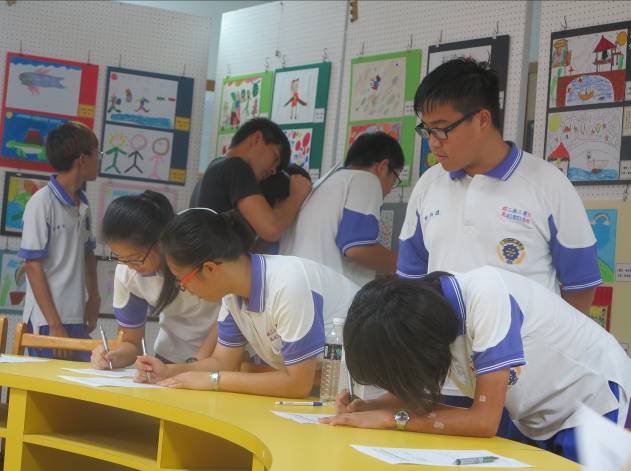 同學們欣賞畫作，認真填寫回饋單寫出自己最喜歡的畫作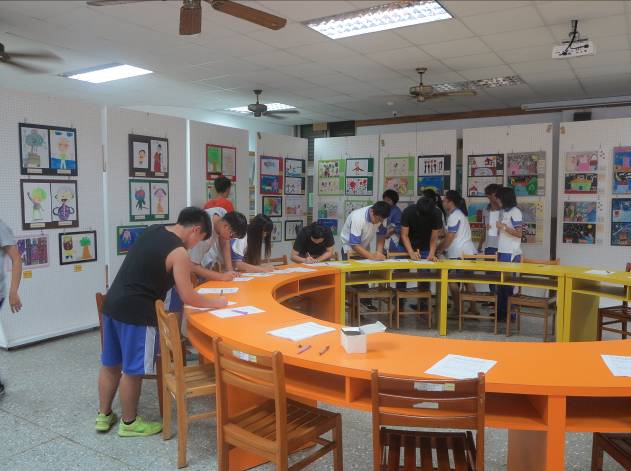 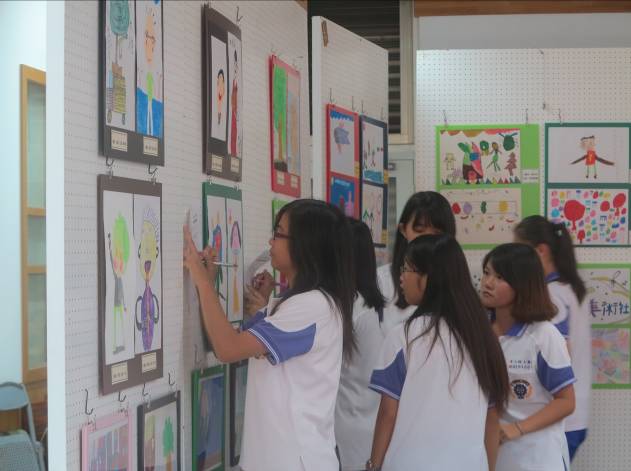 踴躍的回饋真心的鼓勵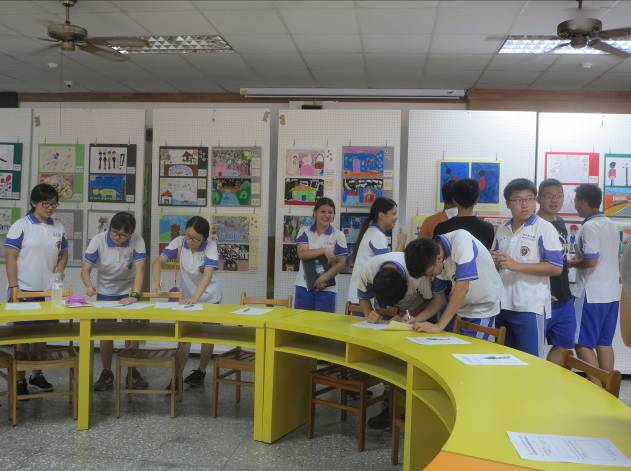 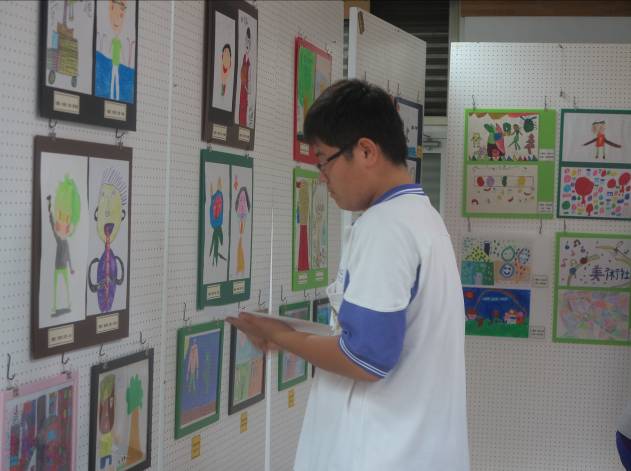 熱情的參與專注的欣賞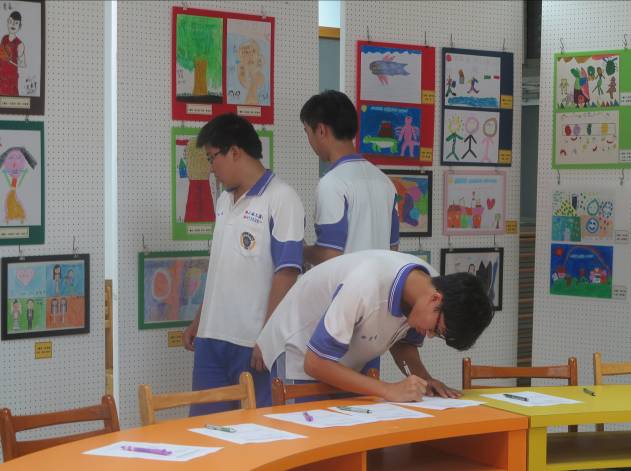 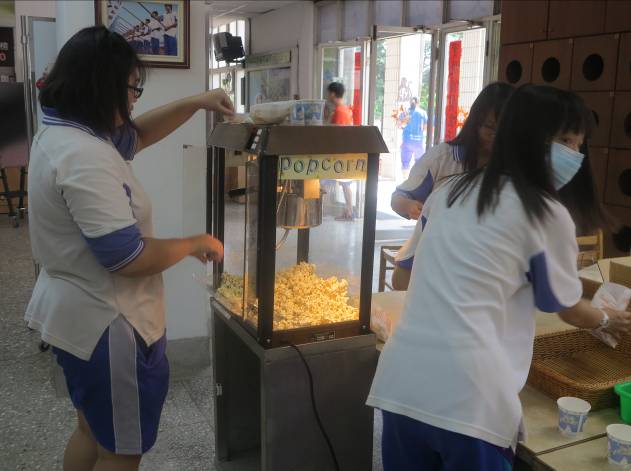 認真的填寫回饋單回饋單可換爆米花一份